В ноябре 2017 года в Управлении Росреестра по Курской области состоялось заседание Общественного совета при Управлении Росреестра по Курской области. В заседании приняли участие. руководитель Управления Росреестра по                                                         Курской области С.Н.Комова, заместитель руководителя Управления Т.В. Попова, председатель и члены Общественного совета при Управлении, начальники структурных подразделений Управления, и.о. директора Филиала ФГБУ «ФКП Росреестра» по Курской области. На заседании обсудили итоги деятельности комиссии по рассмотрению споров о результатах определения кадастровой стоимости в соответствии с требованиями действующего законодательства за 9 месяцев 2017 года.За 9 месяцев 2017 года в комиссию поступило 699 заявлений о пересмотре кадастровой стоимости (268 заявлений от физических лиц, 372 заявления от юридических лиц, 45 заявлений от ОМС  и 17 заявлений от ОГВ), что на 76% больше, чем за аналогичный период 2016 года. Из них 61 заявление отклонено на стадии секретаря комиссии по причине отсутствия всех необходимых документов, 16 заявлений отозвано заявителями. Проведено 16 заседаний Комиссии. Непосредственно комиссией рассмотрено 622 заявления, из них в отношении 429 заявлений комиссией вынесены положительные решения, по 193 заявлениям в пересмотре кадастровой стоимости отказано.Управлению было рекомендовано продолжить деятельность по обеспечению работы Комиссии по рассмотрению споров о результатах определения кадастровой стоимости при Управлении Росреестра по Курской области а также осуществлять информирование населения Курской области о досудебном урегулировании споров о результатах определения кадастровой стоимости различных категорий земель и иных объектов недвижимости на территории Курской области.Члены Общественного совета отметили, что увеличение количества поступивших в 2017 году заявлений связано с тем, что с 01.01.2016 на территории Курской области налог на недвижимое имущество (объекты капитального строительства) исчисляется исходя из кадастровой стоимости, ранее исчислялся из инвентаризационной стоимости. Кроме того, подвели итоги деятельности комиссии по соблюдению требований к служебному поведению государственных гражданских служащих и урегулированию конфликта интересов в Управлении. За истекший период 2017 года проведено 6 заседаний Комиссии. Комиссией рассматривались вопросы предоставления сведений о доходах, расходах, об имуществе и обязательствах имущественного характера, на заседании которых выработаны рекомендации в этом направлении, в том числе по проведению анализа сведений, содержащихся в справках. Также даны рекомендации по внесению изменений в список  государственных гражданских служащих, обязанных представлять сведения о доходах, рассмотрена  Памятка о порядке представления сведений об адресах сайтов и (или) страниц сайтов в информационно-телекоммуникационной сети «Интернет», на которых государственный гражданский служащий размещал общедоступную информацию, а также данные, позволяющие его идентифицировать, разработанная в Управлении.Члены Общественного совета отметили, что одним из наиболее значимых механизмов в системе мер по противодействию коррупции является деятельность по предотвращению и урегулированию конфликта интересов.  Особое внимание было уделено основным задачам, поставленным на 2018 год.Управлением в 2018 году будет продолжено достижение значений показателей целевых моделей «Регистрация права собственности на земельные участки и объекты недвижимого имущества» 
и «Постановка на кадастровый учет земельных участков и объектов недвижимого имущества», утвержденных распоряжением Правительства Российской Федерации от 31.01.2017 № 147-р.  Управлением проводится системная работа по разъяснению в СМИ, в т.ч. электронных, действующего законодательства в установленной сфере деятельности. Информационная политика направлена на то, чтобы донести до населения актуальную и востребованную информацию о работе и услугах ведомства, повысить уровень осведомленности и лояльности представителей целевых аудиторий.Члены Совета обсудили проект Плана основных мероприятий Общественного совета при Управлении Федеральной службы государственной регистрации, кадастра и картографии по Курской области на 2018 год, одобрили и рекомендовали его к утверждению.Ведущий специалист-эксперт отдела организации, мониторинга и контроля Управления Росреестра по Курской областиАзарова Юлия Валерьевна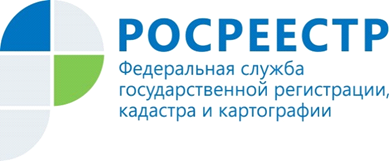 Состоялось заседание Общественного совета при Управлении Росреестра по Курской области